ПриложениеУТВЕРЖДЕНраспоряжением Главымуниципального образования"Город Архангельск"от 21.07.2020 № 2443рПРОЕКТ МЕЖЕВАНИЯтерритории муниципального образования "Город Архангельск" в границах ул. Прокопия Галушина, просп. Московского и ул. Октябрят площадью 39,2473 гаВведениеЗастроенная территория находится в границах зоны многоэтажных жилых домов (кодовое обозначение Ж-4-3).Проект межевания территории в границах ул. Прокопия Галушина, 
просп. Московского и ул. Октябрят выполнен на основании распоряжения Главы муниципального образования "Город Архангельск" от 23.09.2019 
№ 3276р "О подготовке проекта межевания территории муниципального образования "Город Архангельск" в границах ул. Прокопия Галушина, 
просп. Московского и ул. Октябрят площадью 39,2473 га".Проект межевания разработан в соответствии с Градостроительным кодексом Российской Федерации от 29.12.2004 № 190-ФЗ; Земельным кодексом Российской Федерации от 25.10.2001 № 136-ФЗ; СП 42.13330 "Градостроительство. Планировка и застройка городских и сельских поселений. Актуализированная редакция СНиП 2.07.01-89*".В работе учитывалась и анализировалась следующая документация:Генеральный план муниципального образования "Город Архангельск";Проект планировки района "Майская горка" муниципального образования "Город Архангельск", утвержденный распоряжением Главы муниципального образования "Город Архангельск" от 20.02.2015 № 425р (с изменениями);Распоряжение Главы муниципального образования "Город Архангельск" 23.09.2019 № 3276рр "О подготовке проекта межевания территории муниципального образования "Город Архангельск" в границах ул. Прокопия Галушина, просп. Московского и ул. Октябрят площадью 39,2473 га";Правила землепользования и застройки муниципального образования "Город Архангельск";топографический план масштаба 1:500, выданный департаментом градостроительства Администрации муниципального образования "Город Архангельск";кадастровый план территории от 03.08.2017 № 29/ИСХ/17-279631, выданный филиалом ФГБУ "ФКП Росреестра" по Архангельской области и Ненецкому автономному округу на кадастровый квартал 29:22:060403.Проект межевания территорииПри анализе исходной документации выявлено, что проектируемые земельные участки, расположенные в границах ул. Прокопия Галушина, 
просп. Московского и ул. Октябрят, будут сформированы в кадастровом квартале 29:22:060403 на территории, в отношении которой подготовлен проект планировки района "Майская горка" муниципального образования "Город Архангельск", утвержденный распоряжением Главы муниципального образования "Город Архангельск" от 20.02.2015 № 425р.На территории проектирования расположены земельные участки 
с кадастровыми номерами 29:22:060403:ЗУ1, 29:22:060403:ЗУ2, 29:22:060403:ЗУ3, 29:22:060403:ЗУ4, 29:22:060403:ЗУ5, 29:22:060403:ЗУ6, 29:22:060403:ЗУ7, 29:22:060403:ЗУ8, 29:22:060403:ЗУ9, 29:22:060403:ЗУ10, 29:22:060403:ЗУ11, 29:22:060403:ЗУ12, 29:22:060403:ЗУ13, 29:22:060403:ЗУ14, 29:22:060403:ЗУ15, 29:22:060403:ЗУ16, 29:22:060403:ЗУ17, 29:22:060403:ЗУ18, 29:22:060403:ЗУ19, 29:22:060403:ЗУ20, 29:22:060403:ЗУ21, 29:22:060403:ЗУ22, 29:22:060403:ЗУ23, 29:22:060403:ЗУ24, 29:22:060403:ЗУ25, 29:22:060403:ЗУ26, 29:22:060403:ЗУ27Таблица 1 – Характеристики земельных участковПродолжение таблицы 1Продолжение таблицы 1Продолжение таблицы 1Продолжение таблицы 1Продолжение таблицы 1Проект межевания данной территории выполняется в два этапа:1 этап1. Из земель государственной собственности необходимо сформировать земельный участок 29:22:060403:ЗУ1, расположенный по адресу: г. Архангельск, территориальный округ Майская горка, по ул. Карпогорской, площадью 
4834 кв. м с разрешенным использованием: "для общего пользования (уличная сеть)".2. Необходимо сформировать земельный участок 29:22:060403:ЗУ2, площадью 12171 кв. м с разрешенным использованием: "для размещения образовательных учреждений" путем объединения земельных участков:29:22:060403:60 (площадью 1186 кв. м),29:22:060403:4637 (площадью 288 кв. м).3. Необходимо сформировать земельный участок 29:22:060403:ЗУ3 
под объектом, расположенным по адресу: Архангельская область, 
г. Архангельск, территориальный округ Майская горка, по ул. Стрелковой, 
д. 24, площадью 3518 кв. м с разрешенным использованием: "место размещения многоэтажного жилого дома" путем перераспределения земельного участка 
с кадастровым номером 29:22:060403:45 и земель, находящихся 
в государственной собственности.4. Необходимо сформировать земельный участок 29:22:060403:ЗУ4, расположенный по адресу: Архангельская область, г. Архангельск, территориальный округ Майская горка, площадью 4428 кв. м с разрешенным использованием: "для строительства полузаглубленной автостоянки 
на 28 индивидуальных автомобилей" путем перераспределения земельного участка с кадастровым номером 29:22:060403:7 и земель, находящихся 
в государственной собственности.5. Необходимо сформировать земельный участок 29:22:060403:ЗУ5 
под объектом, расположенным по адресу: Архангельская область, 
г. Архангельск, территориальный округ Майская горка, по ул. Стрелковой, 
д. 24, площадью 4863 кв. м с разрешенным использованием: "10-этажный жилой дом" путем перераспределения земельного участка с кадастровым номером 29:22:060403:20 и земель, находящихся в государственной собственности.6. Необходимо сформировать земельный участок 29:22:060403:ЗУ6 
под объектом, расположенным по адресу: Архангельская область, г. Архангельск, территориальный округ Майская горка, по ул. Стрелковой, д. 26, корп. 1, площадью 3011 кв. м с разрешенным использованием: "эксплуатация 10-этажного жилого дома" путем перераспределения земельного участка 
с кадастровым номером 29:22:060403:12 и земель, находящихся 
в государственной собственности.7. Под объектом, расположенным по адресу: Архангельская область, 
г. Архангельск, территориальный округ Майская горка, по ул. Стрелковой, 
д. 26, необходимо сформировать земельный участок 29:22:060403:ЗУ7 площадью 4316 кв. м с разрешенным использованием: "многоэтажная многоквартирная жилая застройка".8. Необходимо сформировать земельный участок 29:22:060403:ЗУ8, расположенный по адресу: г. Архангельск, территориальный округ Майская горка, по ул. Стрелковой, площадью 3633 кв. м с разрешенным использованием: "земельные участки (территории) общего пользования" путем перераспределения земельного участка с кадастровым номером 29:22:060403:117 и земель, находящихся в государственной собственности.9. Под объектом, расположенным по адресу: Архангельская область, 
г. Архангельск, территориальный округ Майская горка, по ул. Стрелковой, 
д. 28, необходимо сформировать земельный участок 29:22:060403:ЗУ9 площадью 3639 кв. м с разрешенным использованием: "многоэтажная многоквартирная жилая застройка".10. Необходимо сформировать земельный участок 29:22:060403:ЗУ10 площадью 41149 кв. м с разрешенным использованием: "многоэтажная многоквартирная жилая застройка" путем объединения земельных участков:29:22:060403:52 (площадью 32 836 кв. м),29:22:060403:11 (площадью 610 кв. м),29:22:060403:54 (площадью 7 690 кв. м).11. Под объектом, расположенным по адресу: Архангельская область, 
г. Архангельск, территориальный округ Майская горка, по просп. Московскому, д. 41, корп. 2, необходимо сформировать земельный участок 29:22:060403:ЗУ11 площадью 8464 кв. м с разрешенным использованием: "многоэтажная многоквартирная жилая застройка".12. Необходимо сформировать земельный участок 29:22:060403:ЗУ12 
под объектом, расположенным по адресу: Архангельская область, 
г. Архангельск, территориальный округ Майская горка, по просп. Московскому, 
д. 43, корп. 2 площадью 9011 кв. м с разрешенным использованием: 
"для установки и эксплуатации автоматизированной телефонной станции (АТС) контейнерного типа" путем перераспределения земельного участка с кадастровым номером 29:22:060403:87 и земель, находящихся в государственной собственности.13. Под объектом, расположенным по адресу: Архангельская область, 
г. Архангельск, территориальный округ Майская горка, по пр. Московскому, 
д. 45, корп. 1, необходимо сформировать земельный участок 29:22:060403:ЗУ13 площадью 7993 кв. м с разрешенным использованием: "многоэтажная многоквартирная жилая застройка".14. Необходимо сформировать земельный участок 29:22:060403:ЗУ14, расположенный по адресу: г. Архангельск, территориальный округ Майская горка, по просп. Московскому, площадью 2821 кв. м с разрешенным использованием: "земельные участки (территории) общего пользования" путем перераспределения земельного участка с кадастровым номером 29:22:060403:9 и земель, находящихся в государственной собственности.15. Из земель государственной собственности необходимо сформировать земельный участок 29:22:060403:ЗУ15, расположенный по адресу: 
г. Архангельск, территориальный округ Майская горка, площадью 1293 кв. м 
с разрешенным использованием: "земельные участки (территории) общего пользования".16. Под объектом, расположенным по адресу: Архангельская область, 
г. Архангельск, территориальный округ Майская горка, по просп. Московскому, 
д. 45А, необходимо сформировать земельный участок 29:22:060403:ЗУ16 площадью 2297 кв. м с разрешенным использованием: "бытовое обслуживание".17. Из земель государственной собственности необходимо сформировать земельный участок 29:22:060403:ЗУ17, расположенный по адресу: г. Архангельск, территориальный округ Майская горка, площадью 7506 кв. м с разрешенным использованием: "для общего пользования (уличная сеть)".18. Из земель государственной собственности необходимо сформировать земельный участок 29:22:060403:ЗУ18, расположенный по адресу: г. Архангельск, территориальный округ Майская горка, площадью 5430 кв. м с разрешенным использованием: "земельные участки (территории) общего пользования".19. Необходимо сформировать земельный участок 29:22:060403:ЗУ19, расположенный по адресу: г. Архангельск, территориальный округ Майская горка, по ул. Галушина, д.21, к. 1, площадью 3712 кв. м с разрешенным использованием: "место размещения многоэтажного жилого дома со встроенно-пристроенными помещениями общественного назначения" путем перераспределения земельного участка с кадастровым номером 29:22:060403:58 и земель, находящихся в государственной собственности.20. Необходимо сформировать земельный участок 29:22:060403:ЗУ20, расположенный по адресу: г. Архангельск, территориальный округ Майская горка, по просп. Московскому, площадью 19849 кв. м с разрешенным использованием: "Образование и просвещение: размещение объектов капитального строительства, предназначенных для воспитания, образования и просвещения" путем перераспределения земельного участка с кадастровым номером 29:22:060403:4248 и земель, находящихся в государственной собственности.21. Под объектом, расположенным по адресу: Архангельская область, 
г. Архангельск, территориальный округ Майская горка, по ул. Галушина, д. 19, корп. 2, необходимо сформировать земельный участок 29:22:060403:ЗУ21 площадью 9096 кв. м с разрешенным использованием: "многоэтажная многоквартирная жилая застройка".22. Из земель государственной собственности необходимо сформировать земельный участок 29:22:060403:ЗУ22, расположенный по адресу: г. Архангельск, территориальный округ Майская горка, площадью 5544 кв. м с разрешенным использованием: "земельные участки (территории) общего пользования".23. Образование земельного участка 29:22:060403:ЗУ23, расположенного по адресу: г. Архангельск, территориальный округ Майская горка, 
по ул. Галушина, д. 25, к. 1, площадью 5619 кв. м с разрешенным использованием: "Эксплуатация здания школы" путем перераспределения земельного участка с кадастровым номером 29:22:060403:2 и земель, находящихся в государственной собственности.24. Под объектом, расположенным по адресу: г. Архангельск, территориальный округ Майская горка, по ул. Карпогорской, д. 18, из земель государственной собственности необходимо сформировать земельный участок 29:22:060403:ЗУ24, площадью 2209 кв. м с разрешенным использованием: "бытовое обслуживание". 25. Необходимо сформировать земельный участок 29:22:060403:ЗУ25, расположенный по адресу: г. Архангельск, территориальный округ Майская горка, по ул. Галушина, д. 23, к. 1, площадью 6243 кв. м с разрешенным использованием: "Эксплуатация 9-этажного 213-квартирного жилого дома" путем перераспределения земельного участка с кадастровым номером 29:22:060403:5 и земель, находящихся в государственной собственности. 26. Из земель государственной собственности необходимо сформировать земельный участок 29:22:060403:ЗУ26, расположенный по адресу: г. Архангельск, территориальный округ Майская горка, площадью 15783 кв. м с разрешенным использованием: "для общего пользования (уличная сеть)".2 этап:Перед объединением необходимо изменить вид разрешенного использования земельных участков 29:22:060403:73, 29:22:060403:2789, 29:22:060403:2788, 29:22:060403:61, 29:22:060403:2791, 29:22:060403:2790, 29:22:060403:4247, 29:22:060403:2925, 29:22:060403:ЗУ1 на "многоэтажная многоквартирная жилая застройка".Образование земельного участка 29:22:060403:ЗУ27 площадью 50389 кв. м 
с разрешенным использованием: "Многоэтажная многоквартирная жилая застройка" путем объединения земельных участков:29:22:060403:73 (площадью 14 032 кв. м),29:22:060403:2789 (площадью 3780 кв. м),29:22:060403:2788 (площадью 8005 кв. м),29:22:060403:61 (площадью 4076 кв. м),29:22:060403:2791 (площадью 4587 кв. м),29:22:060403:2790 (площадью 4922 кв. м),29:22:060403:4247 (площадью 2636 кв. м),29:22:060403:2925 (площадью 3513 кв. м),29:22:060403:ЗУ1 (площадью 4834 кв. м).Каталог координат образуемых земельных участков представлен 
в таблице 2Таблица 2 – Каталог координатПродолжение таблицы 2Продолжение таблицы 2Продолжение таблицы 2Продолжение таблицы 2Продолжение таблицы 2Продолжение таблицы 2Продолжение таблицы 2Продолжение таблицы 2Продолжение таблицы 2В соответствии с Правилами землепользования и застройки муниципального образования "Город Архангельск" минимальный отступ зданий, строений, сооружений от красных линий вновь строящихся или реконструируемых зданий, строений, сооружений должен быть на расстоянии не менее трех метров.Красные линии приняты на основании проекта планировки района "Майская горка" муниципального образования "Город Архангельск", утвержденного распоряжением Главы муниципального образования "Город Архангельск" от 20.02.2015 № 425р (с изменениями).Территория, в отношении которой подготовлен проект межевания, располагается в границах следующих зон: полностью в границах зон санитарной охраны источников питьевого 
и хозяйственно-бытового водоснабжения, определенных в соответствии 
с распоряжениями Министерства природных ресурсов и лесопромышленного комплекса Архангельской области (3 пояс).Границы территорий объектов культурного наследия и границы зон действия публичных сервитутов не выявлены.____________Приложениек проекту межевания территории муниципального образования "Город Архангельск" в границах 
 ул. Прокопия Галушина, просп. Московского 
и ул. Октябрят площадью 39,2473 га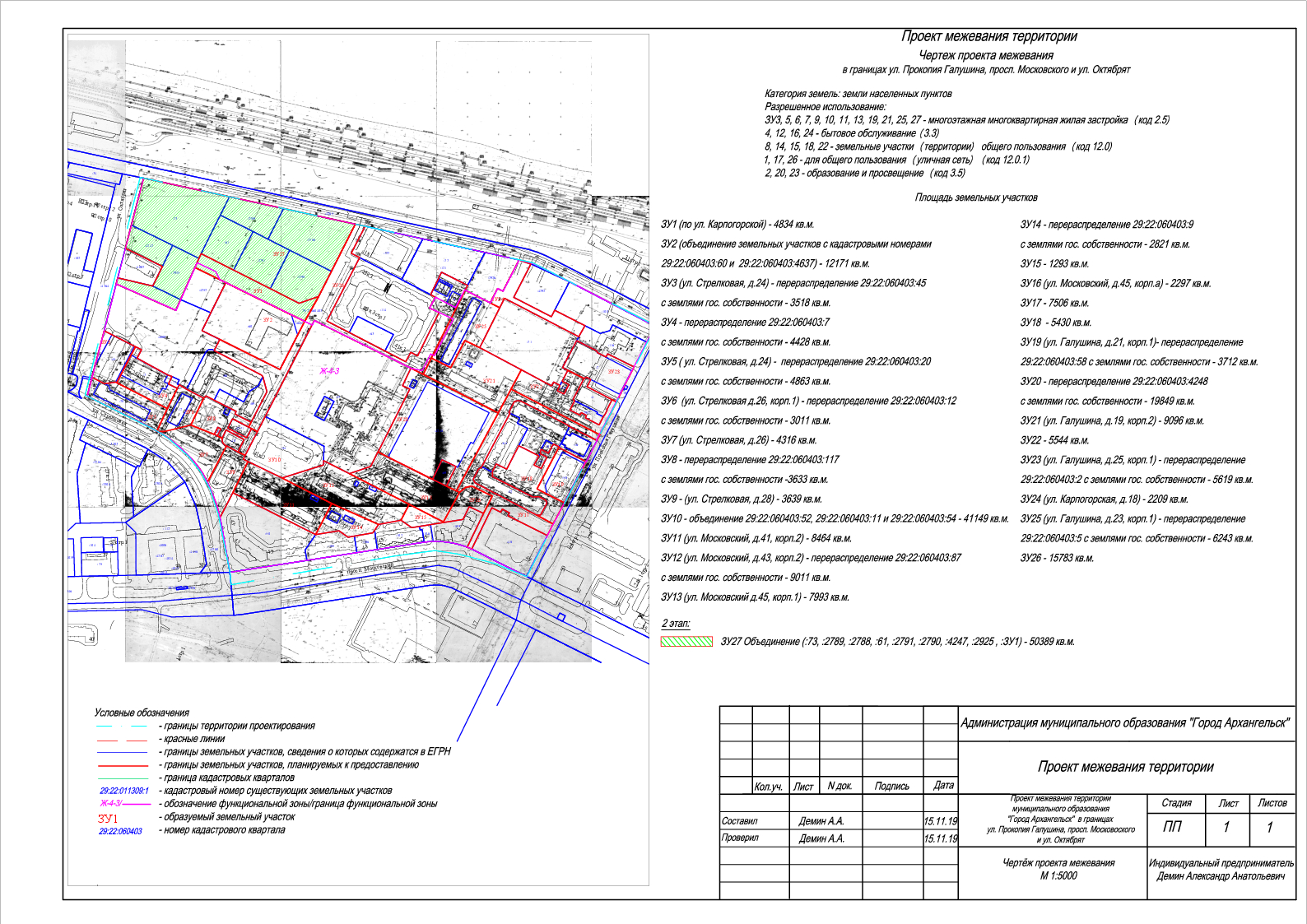 ____________Проектируемый земельный участок, обозначениеПроектная площадь, кв. мИсходныехарактеристикиПроектныехарактеристики123429:22:060403:ЗУ14834Земли государственной собственностиЗемли населенных пунктов.Разрешенное использование: "для общего пользования (уличная сеть)"29:22:060403:ЗУ21217129:22:060403:60 Земли населенных пунктов.Разрешенное использование: "место размещения здания детского сада"29:22:060403:4637 Земли населенных пунктов.Разрешенное использование: "для размещения образовательных учреждений"Земли населенных пунктов.Разрешенное использование: "для размещения образовательных учреждений"29:22:060403:ЗУ3351829:22:060403:45 Земли населенных пунктов.Разрешенное использование: "место размещения многоэтажного жилого дома" с землями государственной собственностиЗемли населенных пунктовРазрешенное использование: "место размещения многоэтажного жилого дома"123429:22:060403:ЗУ4442829:22:060403:7 Земли населенных пунктов.Разрешенное использование: "для строительства полузаглубленной автостоянки 
на 28 индивидуальных автомобилей" с землями государственной собственностиЗемли населенных пунктов.Разрешенное использование: "для строительства полузаглубленной автостоянки на 28 индивидуальных автомобилей"29:22:060403:ЗУ5486329:22:060403:20Земли населенных пунктов.Разрешенное использование: "10-этажный жилой дом" 
с землями государственной собственностиЗемли населенных пунктов.Разрешенное использование: "10-этажный жилой дом"29:22:060403:ЗУ6301129:22:060403:12Земли населенных пунктов.Разрешенное использование: "эксплуатация 10-этажного жилого дома" с землями государственной собственностиЗемли населенных пунктов.Разрешенное использование: "эксплуатация 10-этажного жилого дома"29:22:060403:ЗУ74316Земли государственной собственностиЗемли населенных пунктов.Разрешенное использование: "многоэтажная многоквартирная жилая застройка"29:22:060403:ЗУ8363329:22:060403:117Земли населенных пунктов.Разрешенное использование: "Для эксплуатации здания трансформаторной подстанции № 435" 
с землями государственной собственностиЗемли населенных пунктов.Разрешенное использование: "Для эксплуатации здания трансформаторной подстанции №435"29:22:060403:ЗУ93639Земли государственной собственностиЗемли населенных пунктовРазрешенное использование: "многоэтажная многоквартирная жилая застройка"29:22:060403:ЗУ104114929:22:060403:52 Земли населенных пунктов.Разрешенное использование: "эксплуатация школы"Земли населенных пунктовРазрешенное использование: "многоэтажная многоквартирная жилая застройка"123429:22:060403:11 Земли населенных пунктов.Разрешенное использование: "эксплуатация административного здания"29:22:060403:54 Земли населенных пунктов.Разрешенное использование: "для размещения многоэтажного жилого дома со встроенными помещениями общественного назначения на первом этаже"29:22:060403:ЗУ118464Земли государственной собственностиЗемли населенных пунктов.Разрешенное использование: "многоэтажная многоквартирная жилая застройка"29:22:060403:ЗУ12901129:22:060403:87Земли населенных пунктов.Разрешенное использование: "для установки и эксплуатации автоматизированной телефонной станции (АТС) контейнерного типа"
с землями государственной собственностиЗемли населенных пунктов.Разрешенное использование: "для установки и эксплуатации автоматизированной телефонной станции (АТС) контейнерного типа"29:22:060403:ЗУ137993Земли государственной собственностиЗемли населенных пунктов.Разрешенное использование: "многоэтажная многоквартирная жилая застройка"29:22:060403:ЗУ14282129:22:060403:9Земли населенных пунктов.Разрешенное использование: "эксплуатация хозяйственного блока" 
с землями государственной собственностиЗемли населенных пунктов.Разрешенное использование: "эксплуатация хозяйственного блока"29:22:060403:ЗУ151293Земли государственной собственностиЗемли населенных пунктов.Разрешенное использование: "земельные участки (территории) общего пользования"123429:22:060403:ЗУ162297Земли государственной собственностиЗемли населенных пунктов.Разрешенное использование: "бытовое обслуживание"29:22:060403:ЗУ177506Земли государственной собственностиЗемли населенных пунктов.Разрешенное использование: "для общего пользования (уличная сеть)"29:22:060403:ЗУ185430Земли государственной собственностиЗемли населенных пунктов.Разрешенное использование: "земельные участки (территории) общего пользования".29:22:060403:ЗУ19371229:22:060403:58Земли населенных пунктов.Разрешенное использование: "место размещения многоэтажного жилого дома со встроенно-пристроенными помещениями общественного назначения" с землями государственной собственностиЗемли населенных пунктов.Разрешенное использование: "место размещения многоэтажного жилого дома 
со встроенно-пристроенными помещениями общественного назначения"29:22:060403:ЗУ201984929:22:060403:4248Земли населенных пунктов.Разрешенное использование: "Образование и просвещение: размещение объектов капитального строительства, предназначенных для воспитания, образования и просвещения" с землями государственной собственностиЗемли населенных пунктов.Разрешенное использование: "Образование и просвещение: размещение объектов капитального строительства, предназначенных для воспитания, образования и просвещения"29:22:060403:ЗУ219096Земли государственной собственностиЗемли населенных пунктов.Разрешенное использование: "многоэтажная многоквартирная жилая застройка".29:22:060403:ЗУ225544Земли государственной собственностиЗемли населенных пунктов.Разрешенное использование: "земельные участки (территории) общего пользования"123429:22:060403:ЗУ23561929:22:060403:2Земли населенных пунктов.Разрешенное использование: "Эксплуатация здания школы" с землями государственной собственностиЗемли населенных пунктов.Разрешенное использование: "Эксплуатация здания школы"29:22:060403:ЗУ243374Земли государственной собственностиЗемли населенных пунктов.Разрешенное использование: "бытовое обслуживание"29:22:060403:ЗУ25624229:22:060403:5Земли населенных пунктов.Разрешенное использование: "Эксплуатация 9-этажного 213-квартирного жилого дома" с землями государственной собственностиЗемли населенных пунктов.Разрешенное использование: Эксплуатация 9-этажного 
213-квартирного жилого дома"29:22:060403:ЗУ2615783Земли государственной собственностиЗемли населенных пунктов.Разрешенное использование: "для общего пользования (уличная сеть)"29:22:060403:ЗУ275038929:22:060403:73Земли населенных пунктов.Разрешенное использование: "Для размещения многоэтажных жилых домов";29:22:060403:2789Земли населенных пунктов.Разрешенное использование: "место размещения группы многоэтажных жилых домов со встроенно- пристроенными помещениями общественногоназначения";29:22:060403:2788Земли населенных пунктов.Разрешенное использование: "Место размещения группы многоэтажных жилых домов со встроенно-пристроенными помещениями общественного назначения";"Многоэтажная многоквартирная жилая застройка"123429:22:060403:61Земли населенных пунктов.Разрешенное использование: "место размещения группы многоэтажных жилыхдомов со встроенно-пристроенными помещениями общественного назначения";29:22:060403:2791Земли населенных пунктов.Разрешенное использование: "Место размещения группы многоэтажных жилых домов со встроенно-пристроенными помещениями общественного назначения";29:22:060403:2790Земли населенных пунктов.Разрешенное использование: "место размещения группы многоэтажных жилых домов со встроенно-пристроенными помещениями общественного назначения";29:22:060403:4247Земли населенных пунктов.Разрешенное использование: "Для строительства многоэтажного жилого дома";29:22:060403:2925Земли населенных пунктов.Разрешенное использование: "Для размещения многоэтажных жилых домов";29:22:060403:ЗУ1Земли населенных пунктов.Разрешенное использование: "для общего пользования (уличная сеть)".Проектируемый земельный участок, обозначениеКоординатыКоординатыПроектируемый земельный участок, обозначениеXY12329:22:060403:ЗУ1651219,212523677,2829:22:060403:ЗУ1651234,122523683,2529:22:060403:ЗУ1651241,732523686,3929:22:060403:ЗУ1651217,302523739,6629:22:060403:ЗУ1651189,722523799,7629:22:060403:ЗУ1651168,122523846,8229:22:060403:ЗУ1651180,132523877,8829:22:060403:ЗУ1651139,332523857,0729:22:060403:ЗУ1651148,982523835,3329:22:060403:ЗУ1651172,822523781,63123651196,672523727,93651219,212523677,2829:22:060403:ЗУ2651147,322523705,7629:22:060403:ЗУ2651196,672523727,9229:22:060403:ЗУ2651172,822523781,6329:22:060403:ЗУ2651148,982523835,3329:22:060403:ЗУ2651139,332523857,0729:22:060403:ЗУ2651060,522523820,2829:22:060403:ЗУ2651105,142523721,4429:22:060403:ЗУ2651118,132523692,6729:22:060403:ЗУ2651147,322523705,7629:22:060403:ЗУ3651036,502523518,8929:22:060403:ЗУ3651111,862523535,4829:22:060403:ЗУ3651088,142523586,8729:22:060403:ЗУ3651074,602523580,1229:22:060403:ЗУ3651042,012523565,0529:22:060403:ЗУ3651029,142523559,0929:22:060403:ЗУ3651030,042523557,1729:22:060403:ЗУ3651026,942523539,3829:22:060403:ЗУ3651030,332523531,5929:22:060403:ЗУ3651036,502523518,8929:22:060403:ЗУ4651088,142523586,8729:22:060403:ЗУ4651083,612523596,6829:22:060403:ЗУ4651069,852523590,1029:22:060403:ЗУ4651044,622523640,7129:22:060403:ЗУ4651042,712523647,2029:22:060403:ЗУ4651030,282523641,9529:22:060403:ЗУ4651023,772523656,6229:22:060403:ЗУ4650990,822523641,9029:22:060403:ЗУ4651029,142523559,0929:22:060403:ЗУ4651074,602523580,1229:22:060403:ЗУ4651088,142523586,8729:22:060403:ЗУ5651036,502523518,8929:22:060403:ЗУ5651030,332523531,5929:22:060403:ЗУ5651026,942523539,3829:22:060403:ЗУ5651030,032523557,1729:22:060403:ЗУ5650990,822523641,9029:22:060403:ЗУ5650953,722523626,3029:22:060403:ЗУ5650966,182523601,0729:22:060403:ЗУ5651005,902523512,2229:22:060403:ЗУ5651036,502523518,8929:22:060403:ЗУ6650953,722523626,3029:22:060403:ЗУ6650990,822523641,9029:22:060403:ЗУ6651023,812523656,5429:22:060403:ЗУ6651029,672523659,6029:22:060403:ЗУ6651022,972523671,4229:22:060403:ЗУ6651009,602523699,5429:22:060403:ЗУ6650965,782523680,38123650953,762523638,56650953,722523626,3029:22:060403:ЗУ7650953,722523626,3029:22:060403:ЗУ7650953,762523638,5629:22:060403:ЗУ7650965,782523680,3829:22:060403:ЗУ7650952,142523718,6929:22:060403:ЗУ7650946,282523731,9729:22:060403:ЗУ7650943,792523731,5829:22:060403:ЗУ7650939,672523732,7429:22:060403:ЗУ7650936,022523735,7429:22:060403:ЗУ7650934,452523739,0329:22:060403:ЗУ7650874,752523710,5829:22:060403:ЗУ7650883,052523705,8529:22:060403:ЗУ7650888,602523702,6929:22:060403:ЗУ7650897,232523696,4829:22:060403:ЗУ7650907,752523687,3729:22:060403:ЗУ7650915,712523679,2429:22:060403:ЗУ7650929,132523664,4429:22:060403:ЗУ7650942,482523646,8329:22:060403:ЗУ7650949,382523635,0729:22:060403:ЗУ7650953,722523626,6329:22:060403:ЗУ8650965,782523680,3829:22:060403:ЗУ8651009,602523699,5429:22:060403:ЗУ8651011,182523701,6229:22:060403:ЗУ8651013,582523702,7429:22:060403:ЗУ8651007,222523716,4229:22:060403:ЗУ8650997,642523737,0829:22:060403:ЗУ8650994,452523743,9729:22:060403:ЗУ8650990,472523752,6229:22:060403:ЗУ8650986,242523750,6329:22:060403:ЗУ8650973,812523777,0729:22:060403:ЗУ8650966,022523773,4829:22:060403:ЗУ8650978,352523747,2429:22:060403:ЗУ8650963,172523740,1029:22:060403:ЗУ8650948,532523771,1929:22:060403:ЗУ8650963,762523778,2929:22:060403:ЗУ8650959,332523787,8429:22:060403:ЗУ8650920,432523769,7429:22:060403:ЗУ8650925,532523757,7529:22:060403:ЗУ8650945,452523766,7429:22:060403:ЗУ8650960,112523737,2129:22:060403:ЗУ8650947,882523732,2229:22:060403:ЗУ8650946,282523731,9729:22:060403:ЗУ8650949,842523723,9029:22:060403:ЗУ8650961,522523729,0329:22:060403:ЗУ8650963,812523723,8729:22:060403:ЗУ8650952,132523718,7229:22:060403:ЗУ8650965,782523680,3812329:22:060403:ЗУ9650874,752523710,5829:22:060403:ЗУ9650934,452523739,0329:22:060403:ЗУ9650925,532523757,7429:22:060403:ЗУ9650920,432523769,7429:22:060403:ЗУ9650914,122523766,8029:22:060403:ЗУ9650910,722523774,5529:22:060403:ЗУ9650859,522523752,1129:22:060403:ЗУ9650818,532523732,9229:22:060403:ЗУ9650835,162523728,1829:22:060403:ЗУ9650853,332523720,8729:22:060403:ЗУ9650865,012523715,4229:22:060403:ЗУ9650871,922523712,1929:22:060403:ЗУ9650874,752523710,5829:22:060403:ЗУ10650914,122523766,8029:22:060403:ЗУ10650920,432523769,7429:22:060403:ЗУ10650984,072523799,3529:22:060403:ЗУ10651141,302523872,5029:22:060403:ЗУ10651070,522524030,2729:22:060403:ЗУ10651041,992524018,1029:22:060403:ЗУ10651036,832524029,9429:22:060403:ЗУ10650933,972523982,7129:22:060403:ЗУ10650910,362523971,8729:22:060403:ЗУ10650897,402523938,0429:22:060403:ЗУ10650916,742523895,8529:22:060403:ЗУ10650909,752523895,8929:22:060403:ЗУ10650886,282523830,3029:22:060403:ЗУ10650910,712523774,5529:22:060403:ЗУ10650914,112523766,7929:22:060403:ЗУ11650859,512523752,1129:22:060403:ЗУ11650910,712523774,5729:22:060403:ЗУ11650886,282523830,3029:22:060403:ЗУ11650848,382523911,5629:22:060403:ЗУ11650797,442523887,7929:22:060403:ЗУ11650859,522523752,1129:22:060403:ЗУ12650886,292523830,3029:22:060403:ЗУ12650909,752523895,8929:22:060403:ЗУ12650916,752523895,8529:22:060403:ЗУ12650897,412523938,0429:22:060403:ЗУ12650851,722524036,0429:22:060403:ЗУ12650825,582524023,8529:22:060403:ЗУ12650817,552523988,2429:22:060403:ЗУ12650848,382523911,5629:22:060403:ЗУ12650886,292523830,3029:22:060403:ЗУ13650897,412523938,0429:22:060403:ЗУ13650910,362523971,8729:22:060403:ЗУ13650933,972523982,7229:22:060403:ЗУ13650926,122523999,1629:22:060403:ЗУ13650893,312524071,93123650883,282524094,67650874,162524116,24650825,482524092,05650851,722524036,04650897,412523938,0429:22:060403:ЗУ14650797,462523887,7629:22:060403:ЗУ14650848,402523911,5229:22:060403:ЗУ14650817,582523988,2029:22:060403:ЗУ14650803,692523979,3429:22:060403:ЗУ14650795,232523939,8029:22:060403:ЗУ14650804,892523924,8229:22:060403:ЗУ14650830,672523933,9429:22:060403:ЗУ14650823,872523949,5329:22:060403:ЗУ14650816,532523946,3329:22:060403:ЗУ14650823,332523930,7429:22:060403:ЗУ14650797,462523887,7629:22:060403:ЗУ15650825,582524023,8529:22:060403:ЗУ15650851,722524036,0429:22:060403:ЗУ15650825,482524092,0529:22:060403:ЗУ15650824,612524092,2229:22:060403:ЗУ15650820,622524071,7629:22:060403:ЗУ15650816,932524054,0429:22:060403:ЗУ15650814,442524041,3629:22:060403:ЗУ15650825,582524023,8529:22:060403:ЗУ16650825,482524092,0529:22:060403:ЗУ16650874,162524116,2429:22:060403:ЗУ16650882,412524125,6829:22:060403:ЗУ16650885,072524135,3429:22:060403:ЗУ16650870,102524168,9629:22:060403:ЗУ16650841,752524156,1029:22:060403:ЗУ16650851,662524132,5829:22:060403:ЗУ16650830,862524123,4529:22:060403:ЗУ16650824,612524092,2229:22:060403:ЗУ16650825,482524092,0529:22:060403:ЗУ17650876,322524111,1229:22:060403:ЗУ17650874,162524116,2429:22:060403:ЗУ17650882,412524125,6829:22:060403:ЗУ17650885,072524135,3429:22:060403:ЗУ17650870,102524168,9629:22:060403:ЗУ17650841,752524156,1029:22:060403:ЗУ17650786,342524131,9529:22:060403:ЗУ17650783,602524139,2729:22:060403:ЗУ17650851,262524169,0929:22:060403:ЗУ17650844,682524183,3829:22:060403:ЗУ17650849,782524185,7629:22:060403:ЗУ17650844,262524197,7229:22:060403:ЗУ17650839,382524195,3629:22:060403:ЗУ17650810,172524259,61123650829,102524268,40650842,352524241,29650890,442524140,08650896,032524137,49650912,342524144,98650914,952524148,05650915,212524149,52651004,382524192,26651005,192524190,31651022,922524198,46651025,222524203,65651024,392524209,51650989,582524284,16650986,612524288,78650965,752524333,76650975,122524337,85651009,112524265,16651043,092524192,48650876,322524111,1229:22:060403:ЗУ18650901,612524167,2529:22:060403:ЗУ18650904,602524168,3429:22:060403:ЗУ18650908,542524167,1329:22:060403:ЗУ18650922,132524173,2429:22:060403:ЗУ18650914,342524190,5829:22:060403:ЗУ18650952,632524208,4129:22:060403:ЗУ18650937,512524241,2229:22:060403:ЗУ18650922,752524234,0029:22:060403:ЗУ18650917,482524245,8129:22:060403:ЗУ18650935,812524254,2729:22:060403:ЗУ18650941,312524243,0529:22:060403:ЗУ18650948,282524244,4429:22:060403:ЗУ18650942,512524256,4429:22:060403:ЗУ18650957,602524263,8829:22:060403:ЗУ18650953,372524273,2429:22:060403:ЗУ18650952,172524272,6829:22:060403:ЗУ18650884,382524240,3329:22:060403:ЗУ18650876,492524256,8729:22:060403:ЗУ18650863,662524284,9329:22:060403:ЗУ18650829,102524268,4029:22:060403:ЗУ18650842,352524241,2929:22:060403:ЗУ18650842,762524247,7629:22:060403:ЗУ18650861,062524256,6329:22:060403:ЗУ18650864,672524256,4129:22:060403:ЗУ18650866,912524254,5329:22:060403:ЗУ18650871,772524244,1229:22:060403:ЗУ18650871,142524234,0129:22:060403:ЗУ18650901,612524167,2512329:22:060403:ЗУ19650884,382524240,3329:22:060403:ЗУ19650952,172524272,6829:22:060403:ЗУ19650931,272524317,6229:22:060403:ЗУ19650863,662524284,9329:22:060403:ЗУ19650876,492524256,8729:22:060403:ЗУ19650884,382524240,3329:22:060403:ЗУ20650 933,872 523 982,9029:22:060403:ЗУ20651 036,822 524 029,8929:22:060403:ЗУ20651 041,982 524 018,0529:22:060403:ЗУ20651 070,512 524 030,2229:22:060403:ЗУ20651 061,382 524 050,5629:22:060403:ЗУ20651 009,342 524 161,1929:22:060403:ЗУ20651 003,952 524 173,4029:22:060403:ЗУ20650 876,342 524 111,0629:22:060403:ЗУ20650 883,292 524 094,6129:22:060403:ЗУ20650 915,312 524 108,7629:22:060403:ЗУ20650 925,342 524 085,9929:22:060403:ЗУ20650 893,322 524 071,8729:22:060403:ЗУ20650 926,132 523 999,1229:22:060403:ЗУ20651 052,832 524 034,3829:22:060403:ЗУ20651 049,762 524 041,2629:22:060403:ЗУ20651 038,232 524 036,1029:22:060403:ЗУ20651 041,352 524 029,1929:22:060403:ЗУ20650 933,872 523 982,9029:22:060403:ЗУ21651061,392524050,6129:22:060403:ЗУ21651088,062524062,6029:22:060403:ЗУ21651073,812524094,3129:22:060403:ЗУ21651118,452524115,4629:22:060403:ЗУ21651107,922524139,6329:22:060403:ЗУ21651074,772524207,8729:22:060403:ЗУ21651003,952524173,4729:22:060403:ЗУ21651061,392524050,6129:22:060403:ЗУ22651043,082524192,4029:22:060403:ЗУ22651074,762524207,7929:22:060403:ЗУ22651050,722524257,2829:22:060403:ЗУ22651057,072524260,3629:22:060403:ЗУ22651051,962524270,8129:22:060403:ЗУ22651043,522524266,8929:22:060403:ЗУ22651038,452524277,7629:22:060403:ЗУ22651053,882524284,9529:22:060403:ЗУ22651058,952524274,0529:22:060403:ЗУ22651076,822524282,4929:22:060403:ЗУ22651064,842524308,2529:22:060403:ЗУ22651065,172524309,0829:22:060403:ЗУ22651030,062524292,4529:22:060403:ЗУ22651028,492524295,4229:22:060403:ЗУ22651013,182524288,35123651005,582524304,79651009,552524306,62651005,502524315,31651001,542524313,48650991,062524336,07651004,362524342,23651008,942524345,27651015,272524348,22651015,642524347,52651032,492524355,26651028,892524362,92650975,122524337,75651043,082524192,4029:22:060403:ЗУ23651080,962524273,8629:22:060403:ЗУ23651125,092524294,9029:22:060403:ЗУ23651110,042524327,4129:22:060403:ЗУ23651107,072524329,0629:22:060403:ЗУ23651100,552524343,0329:22:060403:ЗУ23651105,752524345,4229:22:060403:ЗУ23651086,192524388,8229:22:060403:ЗУ23651056,682524375,0829:22:060403:ЗУ23651051,762524372,7429:22:060403:ЗУ23651028,902524363,0229:22:060403:ЗУ23651032,492524355,3629:22:060403:ЗУ23651051,692524314,3929:22:060403:ЗУ23651063,552524319,8629:22:060403:ЗУ23651066,762524313,2029:22:060403:ЗУ23651064,852524308,3429:22:060403:ЗУ23651076,722524282,8329:22:060403:ЗУ23651080,962524273,8629:22:060403:ЗУ24651251,092524197,3629:22:060403:ЗУ24651245,182524216,6729:22:060403:ЗУ24651190,782524191,2329:22:060403:ЗУ24651161,962524252,8329:22:060403:ЗУ24651172,512524257,7629:22:060403:ЗУ24651149,612524307,2629:22:060403:ЗУ24651131,512524298,1329:22:060403:ЗУ24651188,622524176,3629:22:060403:ЗУ24651173,102524169,2929:22:060403:ЗУ24651180,382524153,6729:22:060403:ЗУ24651204,012524164,6629:22:060403:ЗУ24651200,022524173,4729:22:060403:ЗУ24651251,092524197,3629:22:060403:ЗУ25651088,062524062,6029:22:060403:ЗУ25651199,472524112,6929:22:060403:ЗУ25651180,382524153,6729:22:060403:ЗУ25651173,102524169,2929:22:060403:ЗУ25651107,922524139,63123651118,452524115,46651073,812524094,31651088,062524062,6029:22:060403:ЗУ26651199,432524112,6229:22:060403:ЗУ26651061,382524050,5629:22:060403:ЗУ26651070,512524030,2229:22:060403:ЗУ26651141,272523872,4829:22:060403:ЗУ26650984,072523799,3329:22:060403:ЗУ26650959,332523787,8229:22:060403:ЗУ26650963,782523778,2829:22:060403:ЗУ26650966,032523773,4529:22:060403:ЗУ26651023,812523800,5529:22:060403:ЗУ26651047,922523793,2529:22:060403:ЗУ26651050,372523790,7329:22:060403:ЗУ26651086,882523713,2729:22:060403:ЗУ26651105,012523721,6929:22:060403:ЗУ26651060,512523820,2629:22:060403:ЗУ26651139,312523857,0529:22:060403:ЗУ26651180,222523877,9029:22:060403:ЗУ26651180,222523877,9029:22:060403:ЗУ26651298,572523932,1929:22:060403:ЗУ26651295,722523948,1929:22:060403:ЗУ26651251,602523927,3929:22:060403:ЗУ26651245,092523941,2029:22:060403:ЗУ26651141,162523892,4829:22:060403:ЗУ26651124,052523929,1629:22:060403:ЗУ26651096,632523987,6929:22:060403:ЗУ26651080,622524021,6929:22:060403:ЗУ26651096,112524029,1429:22:060403:ЗУ26651090,742524040,2929:22:060403:ЗУ26651161,742524072,2229:22:060403:ЗУ26651168,412524056,4729:22:060403:ЗУ26651186,142524065,2829:22:060403:ЗУ26651189,822524057,5629:22:060403:ЗУ26651226,592524073,5829:22:060403:ЗУ26651207,222524116,3629:22:060403:ЗУ26651199,432524112,6229:22:060403:ЗУ27651359,592523589,3229:22:060403:ЗУ27651334,852523728,7429:22:060403:ЗУ27651319,272523816,3029:22:060403:ЗУ27651298,572523932,1929:22:060403:ЗУ27651221,432523896,7829:22:060403:ЗУ27651180,222523877,9029:22:060403:ЗУ27651139,312523857,0529:22:060403:ЗУ27651148,952523835,3129:22:060403:ЗУ27651172,792523781,6229:22:060403:ЗУ27651196,632523727,9329:22:060403:ЗУ27651219,172523677,28123651166,652523656,25651149,102523649,32651187,912523551,91651197,712523554,05651186,812523610,88651218,912523625,08651245,812523564,53651359,592523589,32